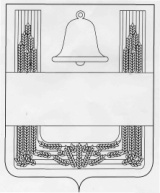 Совет депутатов сельского поселения Верхне-Колыбельский сельсовет Хлевенского муниципального района Липецкой области Российской ФедерацииПятьдесят пятая сессия Совета депутатов пятого созываРЕШЕНИЕ25июня 2019 года              с. Верхняя -Колыбелька                            №117О внесении изменений в Положение "О публичных слушаниях в сельском поселении Верхне-Колыбельский сельсовет", утвержденное решением Совета депутатов сельского поселения Верхне-Колыбельский сельсовет Хлевенского муниципального района от 16.09.2011 г. №55Рассмотрев Протест прокуратуры Хлевенского района от 17.06.2019 № 53-2019, в целях приведения нормативных правовых актов в соответствие с действующим законодательством, руководствуясь Федеральным законом от 06.10.2003 года №131-ФЗ "Об общих принципах организации местного самоуправления в Российской Федерации", Уставом сельского поселения Верхне-Колыбельский сельсовет Хлевенского муниципального района Липецкой области Российской Федерации, учитывая мнение постоянной депутатской комиссии, Совет депутатов сельского поселения Верхне-Колыбельский сельсовет Хлевенского муниципального районаРЕШИЛ:1. Принять изменения в Положение "О публичных слушаниях в сельском поселении Верхне-Колыбельский сельсовет", утвержденное решением Совета депутатов сельского поселения Верхне-Колыбельский сельсовет Хлевенского муниципального района Липецкой области Российской Федерации от 16.09.2011 года №55 (с изменениями от 20.06.2016 года №31, от 14.07.2017 года №60, от 02.04.2018 года № 86) (прилагаются).2. Направить указанный нормативный правовой акт главе сельского поселения Верхне-Колыбельский сельсовет Хлевенского муниципального района Липецкой области Российской Федерации для подписания и обнародования.3. Настоящее решение вступает в силу со дня его обнародования.Председатель Совета депутатов сельского поселения Верхне-Колыбельский сельсоветЮ.В.КопаевПриложение к решению Совета депутатов сельского поселения Верхне-Колыбельский сельсовет Хлевенского муниципального района Липецкой области "О внесении изменений в Положение "О публичных слушаниях в сельском поселении Верхне-Колыбельский сельсовет", утвержденное решением Совета депутатов сельского поселения Верхне-Колыбельский сельсовет Хлевенскогомуниципального района Липецкой области Российской Федерации от 16.09.2011 года №55"Изменения в Положение "О публичных слушаниях в сельском поселении Верхне-Колыбельский сельсовет", утвержденное решением Совета депутатов сельского поселения Верхне-Колыбельский сельсовет Хлевенского муниципального района от 24.06.2016 г. №24Статья 1.Внести в Положение "О публичных слушаниях в сельском поселении Верхне-Колыбельский сельсовет", утвержденное решением Совета депутатов сельского поселения Верхне-Колыбельский сельсовет Хлевенского муниципального района Липецкой области Российской Федерации от 16.09.2011 года №55(с изменениями от 20.06.2016 года №31, от 14.07.2017 года №60, от 02.04.2018 года № 86) следующие изменения:1) пункт 1 статьи 4 изложить в следующей редакции:"1. Публичные слушания проводятся по инициативе населения, представительного органа муниципального образования, главой муниципального образования или главы местной администрации, осуществляющего свои полномочия на основе контракта."2) пункт 1 статьи 5 изложить в следующей редакции:"1. Публичные слушания, проводимые по инициативе населения или представительного органа муниципального образования, назначаются представительным органом муниципального образования, а по инициативе главы муниципального образования или главы местной администрации, осуществляющего свои полномочия на основе контракта, - главой муниципального образования."Статья 2.Настоящие изменения вступают в силу со дня их официального обнародования.Глава сельского поселения Верхне-Колыбельский сельсоветЮ.В.Копаев